LidmaatschapWinterZomerAll-roundPrijs	€ 85,-€ 85,-€ 135,-6x Zwembadworkshop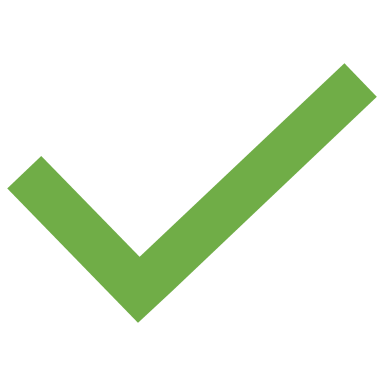 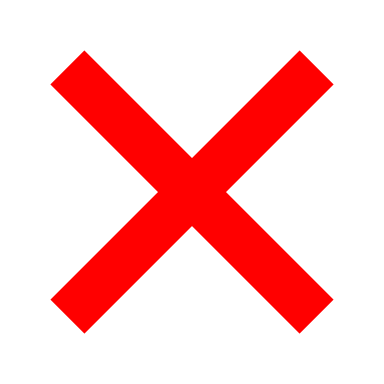 6x BuitenwaterduikVulkaartKorting op deelname duikteam BBQ50% Korting materiaalhuur tijdens duikteamactiviteitenKorting bij extra duikteamactiviteitenJaarplanning activiteitenAltijd duikteamorganisatie aanwezig bij activiteiten